ПРОТОКОЛ  №224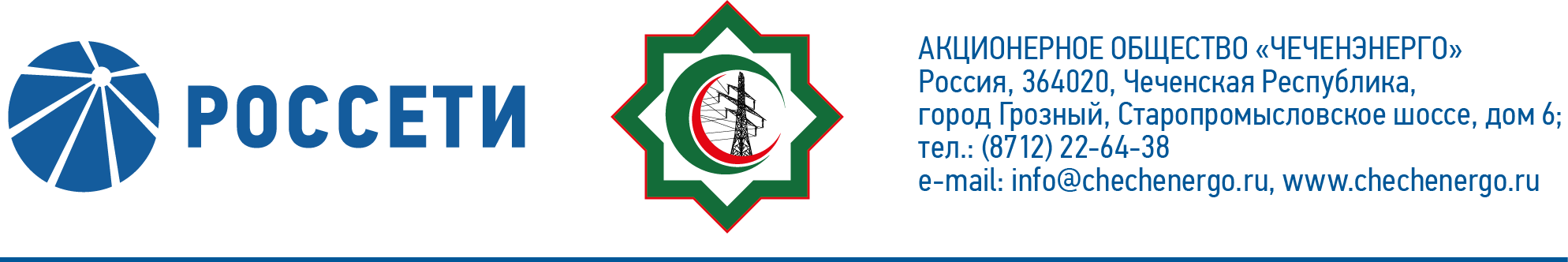 заседания Совета директоров АО «Чеченэнерго»Дата проведения: 28 декабря 2020 года.Форма проведения: опросным путем (заочное голосование).Дата и время подведения итогов голосования: 28.12.2020 23:00.Дата составления протокола: 30 декабря 2020 года.Всего членов Совета директоров Общества – 6 человек.В голосовании приняли участие (получены опросные листы):  Докуев Русланбек Саид-Эбиевич Подлуцкий Сергей Васильевич Пудовкин Александр НиколаевичРожков Василий ВладимировичШаптукаев Рустам РуслановичВ голосовании не принимал участия:Амалиев Магомед ТюршиевичКворум имеется.ПОВЕСТКА ДНЯ:О корректировке Плана закупок АО «Чеченэнерго» на 2020 год.Об утверждении кредитного плана АО «Чеченэнерго» на  1 квартал 2021 года.О присоединении к изменениям в «Единый стандарт закупок                ПАО «Россети» (Положение о закупке)», утвержденным решением Совета директоров ПАО «Россети» (протокол от 23.11.2020 № 440).Итоги голосования и решения, принятые по вопросам повестки дня:Вопрос № 1: О корректировке Плана закупок АО «Чеченэнерго» на 2020 год.Решение:Утвердить корректировку Плана закупок АО «Чеченэнерго» 
на 2020 год, превышающую 10% от утверждённого Плана закупок, согласно приложению № 1 к настоящему решению Совета директоров Общества, а именно в части включения закупки на приобретение мобильных подстанций на сумму 264 000 000 (Двести шестьдесят четыре миллиона) руб., включая НДС.Голосовали «ЗА»: Докуев Р.С.-Э., Подлуцкий С.В., Пудовкин А.Н.,         Рожков В.В., Шаптукаев Р.Р.«ПРОТИВ»:  нет  «ВОЗДЕРЖАЛСЯ»: нетРешение принято единогласно.Вопрос №2: Об утверждении кредитного плана АО «Чеченэнерго» на                          1 квартал 2021 года.Решение:Утвердить кредитный план АО «Чеченэнерго» на 1 квартал 2021 года в соответствии с приложением № 2 к настоящему решению Совета директоров Общества.Голосовали «ЗА»: Докуев Р.С.-Э., Подлуцкий С.В., Пудовкин А.Н.,         Рожков В.В., Шаптукаев Р.Р.«ПРОТИВ»:  нет  «ВОЗДЕРЖАЛСЯ»: нетРешение принято единогласно.Вопрос №3: О присоединении к изменениям в «Единый стандарт закупок ПАО «Россети» (Положение о закупке)», утвержденным решением Совета директоров ПАО «Россети» (протокол от 23.11.2020 № 440).Решение:Присоединиться к изменениям в «Единый стандарт закупок                             ПАО «Россети» (Положение о закупке)», утвержденным решением Совета директоров ПАО «Россети» (протокол от 23.11.2020 № 440), согласно приложению № 3 к настоящему решению Совета директоров Общества.Голосовали «ЗА»: Докуев Р.С.-Э., Подлуцкий С.В., Пудовкин А.Н.,         Рожков В.В., Шаптукаев Р.Р.«ПРОТИВ»:  нет  «ВОЗДЕРЖАЛСЯ»: нетРешение принято единогласно.Председатель Совета директоров         				         Р.С.-Э. ДокуевКорпоративный секретарь						         Т.М. ГасюковаПриложение № 1 -Приложение № 2 -Приложение № 3 -Приложение № 4 -корректировка Плана закупок АО «Чеченэнерго» на 2020 год;кредитный план АО «Чеченэнерго» на 1 квартал 2021 года;изменения в «Единый стандарт закупок                             ПАО «Россети» (Положение о закупке)»;опросные листы членов Совета директоров, принявших участие в заседании.